Programm zum Fach-TagBeratung für Menschen mit Behinderung
während der Messe REHACARE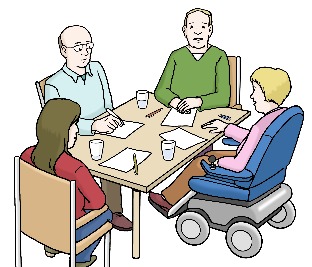 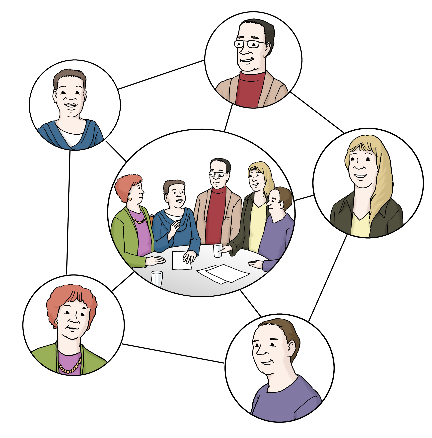 Am 20. September von 10:30 bis 14:30 Uhr Das Gespräch leitet: Lothar Guckeisen10:30 Uhr	Begrüßung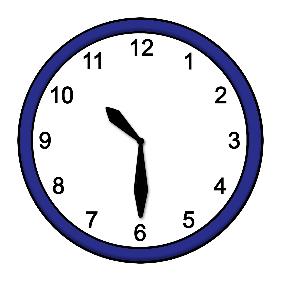 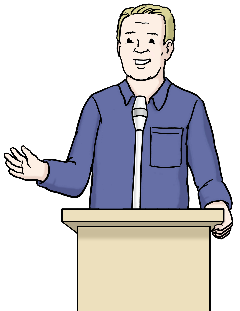 	Der Fach-Tag beginnt.	
Das Ministerium
	für Arbeit, Gesundheit und Soziales 
	begrüßt die Teilnehmer.10:45 Uhr	Wer macht was?	Was für Beratungen gibt es für Menschen mit Behinderung in Nordrhein-Westfalen? 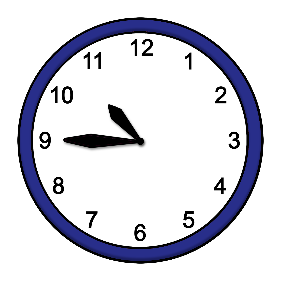 	Verschiedene Beratungs-Stellen stellen sich vor. 	Zum Beispiel: die Beratungs-Zentren EUTBdie Landschafts-VerbändeStadt-Kreise und StädteArbeits-Gemeinschaften und Selbsthilfe-Gruppenund noch viele andere.12:00 Uhr	Vortrag: 	Wie kommen wir zusammen?
	Professor Albrecht Rohrmann von der Universität Siegen
	hat Ideen zum Thema vom Fach-Tag.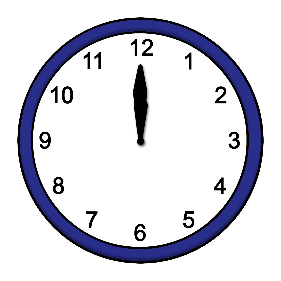 12:15 Uhr			Mittags-Pause bis 13:30 Uhr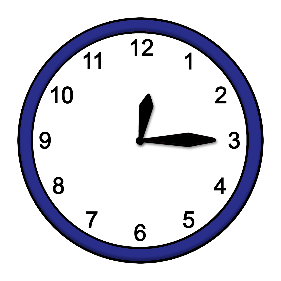 Es gibt: ein kleines Mittagessen 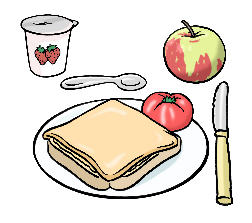 9 Stationen, wo man sich zu jedem 
Beratungs-Thema informieren kann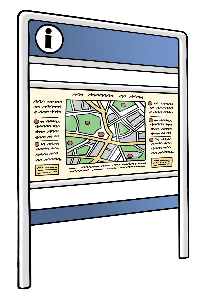 mehrere Info-StändeHier können sich die Teilnehmer 
kennen-lernen und miteinander sprechen.Die 9 Stationen sind:Station 1: Für welche Themen gibt es Beratung?
		Wer bietet die Beratung an?Die schwere Überschrift dazu ist: ÜberblickStation 2: Wie sieht eine gute Zusammen-Arbeit aus?
		Warum ist sie so wichtig?Die schwere Überschrift dazu ist: QualitätStation 3: Wie hilft die neue Technik zum Beispiel Internet
bei der Zusammen-Arbeit?Die schwere Überschrift dazu ist: Digitalisierung

Station 4:
Wie helfen Regeln und mündliche Verträgebei der Zusammen-Arbeit? Und bei uns in NRW?Die schwere Überschrift dazu ist:
Kooperations-VereinbarungenStation 5: 
Wie macht man Infos und Zusammen-Arbeit für alle?Das heißt dann: ohne Hindernisse. Die schwere Überschrift dazu ist: Barriere-FreiheitStation 6: Wie können Berater für Menschen mit Behinderung
mit anderen Beratungs-Stellen arbeiten?Damit alle etwas davon haben.Die schwere Überschrift dazu ist: InklusionStation 7: Wie können die Berater gute Wegweiser sein 
für Menschen mit Behinderung?
Damit die richtigen Hilfen gut gefunden werden.Die schwere Überschrift dazu ist: 
Orientierungs-SystemeStation 8: Wie hilft gute Zusammen-Arbeit in NRW bei der 
Beratung zum Persönlichen Budget?
Die schwere Überschrift dazu ist: Persönliches Budget

Station 9: 
	Was brauchen wir für eine bessere Zusammen-Arbeit
mit anderen Beratungs-Stellen?
Die schwere Überschrift dazu ist: Bedarfe
13:30 Uhr	Vortrag und Gespräch:	Wie geht es weiter?
  
	Antworten auf die Fragen der 9 Stationen.
	Der Veranstalter Kompetenz-Zentren Selbstbestimmt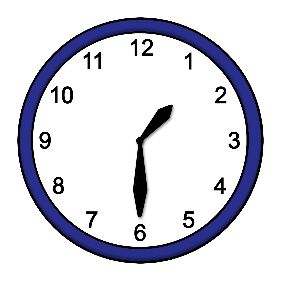 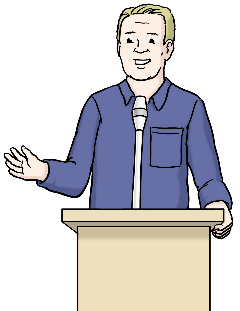 	 Leben (KSL) spricht über die Ergebnisse.14:15 Uhr		Vortrag: 
	Was ist zu tun?
		Professor Albrecht Rohrmann von der Universität Siegen 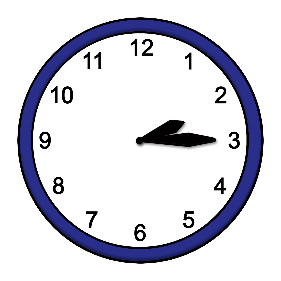 	fasst die Ergebnisse vom Fach-Tag zusammen.14:25 Uhr		Schluß-Wort:
		Am Ende vom Fach-Tag spricht der Veranstalter:
	das Ministerium für Arbeit, Gesundheit und Soziales NRW.


Haben Sie ein schönes Beispiel für eine 
gute Zusammen-Arbeit in der Beratung? 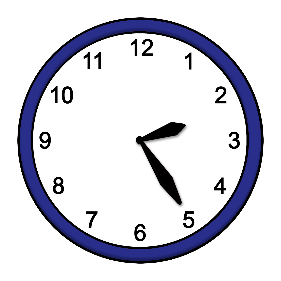 Sie können ein Plakat mit Ihrem Beispiel
beim Fach-Tag zeigen. An den Info-Ständen gibt es dafür Platz. 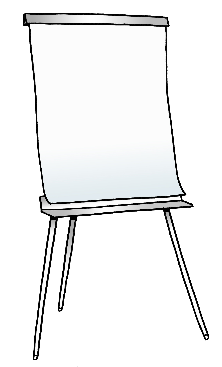 Wenn Sie das wollenmelden Sie sich bitte bei:
Frau Dr. Jessica HartigTelefon: 0209 - 9566 - 0025 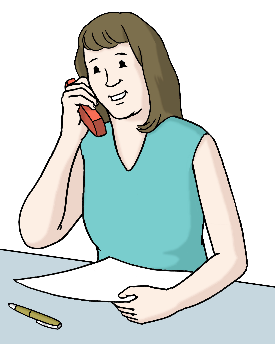 E-Mail: info@ksl-nrw.de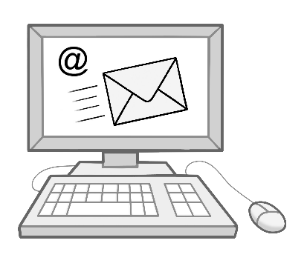 Adresse: 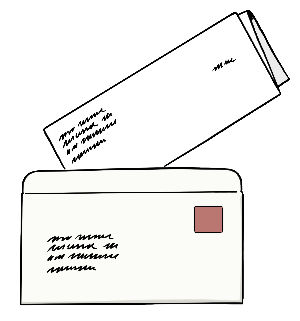 Koordinierungsstelle der KSL NRWMunscheidstraße 14 45886 GelsenkirchenÜbersetzung in Leichte Sprache: LEWAC gGmbH - Büro für Leichte Sprache Aachen.Bilder: © Lebenshilfe für Menschen mit geistiger Behinderung Bremen e.V., Illustrator Stefan Albers, Atelier Fleetinsel, 2013.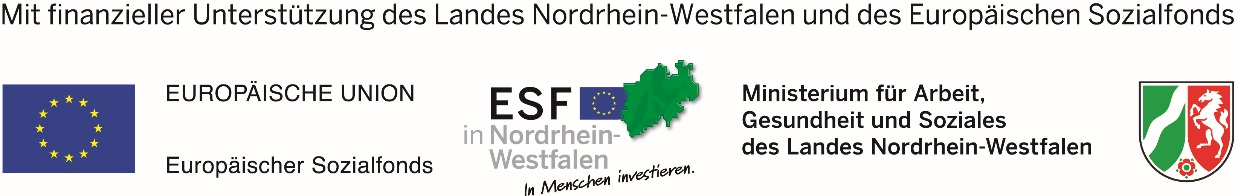 